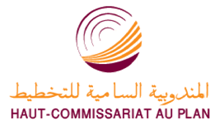 Appréciations des chefs d’entreprises pour le 2ème trimestre 2016Secteur de l’IndustrieAu 2ème trimestre 2016, la production industrielle manufacturière aurait, selon 44% des patrons, connu une hausse et, selon 28%, plutôt une baisse. Cette augmentation serait principalement attribuable à une amélioration de la production dans les branches des «Industries alimentaires», de l’ «Industrie automobile» et de la «Fabrication de produits métalliques, à l’exception des machines et des équipements». Les carnets de commandes du secteur ont été jugés d’un niveau normal par 55% des chefs d’entreprises et peu garnis par 31%. L’emploi aurait, selon 44% des patrons, connu une augmentation et, selon 30%, une réduction. Dans ce contexte, le taux d’utilisation de la capacité productive (TUC) se serait établi à 72% au 2ème trimestre 2016. S'agissant du secteur des mines,  la production aurait, selon la majorité des patrons, affiché une hausse due, en particulier, à une amélioration de la production de la branche des «Autres industries extractives», dominée par les phosphates. La situation des carnets de commande a été, par ailleurs, jugée d’un niveau normal par la plupart des chefs d’entreprises de ce secteur. L’emploi aurait, selon la majorité des patrons, connu une stabilité. Pour ce qui est du TUC, il se serait établi à 84%. En ce qui concerne le secteur de l’industrie énergétique, la production aurait, selon la majorité des chefs d’entreprises, subi une baisse due à une diminution de la « Production et distribution d’électricité, de gaz, de vapeur et d’air conditionné ». Quant au secteur de l’industrie environnementale, la production aurait, selon 40% des chefs d’entreprises, enregistré une diminution qui serait imputable au recul d'activité du «Captage, traitement et distribution d’eau». Les carnets de commandes ont été jugés d’un niveau normal par la totalité des chefs d’entreprises des deux secteurs énergétique et environnemental. L’emploi aurait, selon la majorité des patrons du secteur énergétique et plus du trois quarts des chefs d’entreprises du secteur environnemental, connu une hausse. Dans ces conditions, le TUC se serait établi à 87% au 2ème trimestre 2016 pour l'industrie énergétique et à 83% pour l’industrie environnementale.    Secteur de la ConstructionDans le secteur de la construction, l’activité aurait selon 34% des patrons interviewés, affiché une hausse et selon 18% une baisse. Cette légère embellie enregistrée au 2ème trimestre 2016, aurait été principalement le résultat  de la hausse d’activité dans les deux branches des «Travaux de construction spécialisés» et de la «Construction de Bâtiments».La situation des carnets de commande dans ce secteur a été jugée d’un niveau normal par 64% des patrons et peu garnie par 33% d’entre eux. L’emploi aurait, selon 57% des patrons, connu une stabilité. Dans ce contexte, le taux d’utilisation de la capacité productive (TUC) se serait établi à 62% au 2ème trimestre 2016.Anticipations des chefs d’entreprises pour le 3ème trimestre 2016Secteur de l’IndustrieLa production industrielle manufacturière anticipée pour le 3ème trimestre 2016 devrait enregistrer, selon 43% des patrons, une stagnation qui serait due à la hausse d’activité au niveau des « Industries alimentaires » et de « Fabrication de produits métalliques, à l’exception des machines et des équipements » et à la baisse d’activité au niveau de la « Fabrication d'autres produits minéraux non métalliques ». En outre, 25% des chefs d’entreprises prévoient une hausse des effectifs employés contre 31% anticipant, plutôt, une baisse pour le 3ème  trimestre 2016.Dans le secteur des mines, les anticipations de la majorité des patrons révèlent une hausse de la production pour le 3ème  trimestre 2016, imputable principalement à une amélioration de la production des phosphates. Au niveau des effectifs employés, 96% des patrons prévoient une stabilité.S’agissant de l’industrie énergétique, et selon plus du trois quarts des chefs d’entreprises, la production connaîtrait une augmentation due à une amélioration de la « Production et distribution d’électricité, de gaz, de vapeur et d’air conditionné». Pour l’industrie environnementale, 56% des industriels prévoient une stagnation de la production, notamment, dans les activités du «Captage, traitement et distribution d’eau». L’emploi connaitrait une hausse et ce, d’après la majorité des patrons du secteur énergétique et plus des trois quarts des chefs d’entreprises du secteur environnemental.Secteur de la ConstructionLes anticipations avancées pour le secteur de la Construction, au 3ème trimestre 2016, font ressortir, globalement, une stabilité de l’activité. Cette stabilité résulterait de l’effet conjugué de la hausse d’activité prévue au niveau des activités des branches des « Travaux de construction spécialisés » et de la baisse d’activité ressentie au niveau des activités des branches de la « Construction de Bâtiments » et « Génie civil ».Cette stagnation serait accompagnée par une quasi-stabilité des effectifs employés pour 57% des chefs d’entreprises.